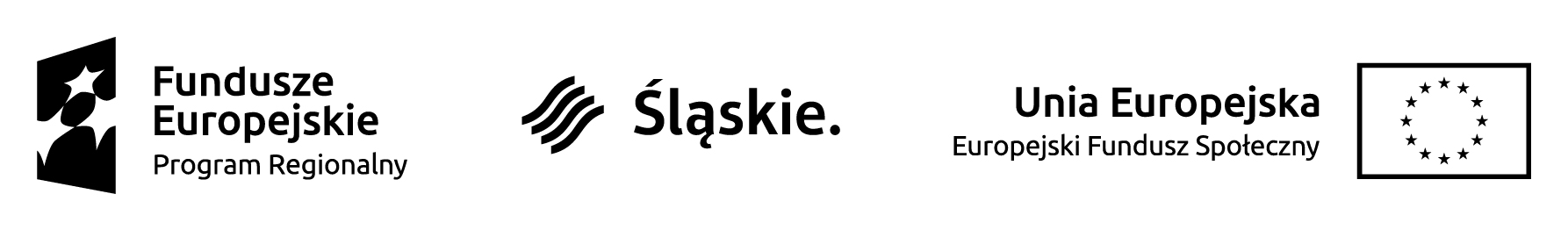 Kwestionariusz kontroli zamówień publicznych sporządzono w dwóch jednobrzmiących egzemplarzach, po jednym dla jednostki kontrolującej i jednostki kontrolowanej.Anna Kurek – Inspektor WojewódzkiEwa Radkiewicz – Starszy Inspektor Wojewódzki...................………………………………….................................................Podpisy zespołu kontrolującego, w tym kierownika zespołu kontrolującegoAkceptuję:24.08.2021 r. Grzegorz Kozłowski – Kierownik Zespołu ds. kontroli w Katowicach……………………………………………………….(data i podpis)Zatwierdzam:24.08.2021 r.  Izabela Bywalec – Naczelnik Wydziału Kontroli EFS………………………………………………………(data i podpis)Kwestionariusz kontroli zamówień publicznychKwestionariusz kontroli zamówień publicznychKwestionariusz kontroli zamówień publicznychKwestionariusz kontroli zamówień publicznychKwestionariusz kontroli zamówień publicznychNazwa projektuNazwa projektuNazwa projektu„Aktywizacja osób bezrobotnych w wieku 30 + zarejestrowanych 
w Powiatowym Urzędzie Pracy w Sosnowcu (IV)”„Aktywizacja osób bezrobotnych w wieku 30 + zarejestrowanych 
w Powiatowym Urzędzie Pracy w Sosnowcu (IV)”Numer projektuNumer projektuNumer projektuRPSL.07.02.00-24-0127/19RPSL.07.02.00-24-0127/19Nazwa Beneficjenta Nazwa Beneficjenta Nazwa Beneficjenta MIASTO SOSNOWIEC / POWIATOWY URZĄD PRACY W SOSNOWCUMIASTO SOSNOWIEC / POWIATOWY URZĄD PRACY W SOSNOWCUNazwa Instytucji kontrolującejNazwa Instytucji kontrolującejNazwa Instytucji kontrolującejWojewódzki Urząd Pracy w KatowicachWojewódzki Urząd Pracy w KatowicachLp.Lp.WyszczególnienieTAK/NIE/NIE DOTYCZYUwagiDANE IDENTYFIKACYJNE ANALIZOWANEGO ZAMÓWIENIADANE IDENTYFIKACYJNE ANALIZOWANEGO ZAMÓWIENIADANE IDENTYFIKACYJNE ANALIZOWANEGO ZAMÓWIENIADANE IDENTYFIKACYJNE ANALIZOWANEGO ZAMÓWIENIADANE IDENTYFIKACYJNE ANALIZOWANEGO ZAMÓWIENIANr i data publikacji Ogłoszenia o zamówieniuNr i data publikacji Ogłoszenia o zamówieniuNr i data publikacji Ogłoszenia o zamówieniuNr postępowania: SZ.271-6.2/BS/2020Data publikacji w stronie Biuletynu Informacji Publicznej Powiatowego Urzędu Pracy w Sosnowcu: 24.01.2020 r.Nr postępowania: SZ.271-6.2/BS/2020Data publikacji w stronie Biuletynu Informacji Publicznej Powiatowego Urzędu Pracy w Sosnowcu: 24.01.2020 r.Przedmiot zamówieniaPrzedmiot zamówieniaPrzedmiot zamówieniaWybór jednostki szkoleniowej, która w 2020 r. będzie realizować szkolenia z zakresu „Zakładania i prowadzenia działalności gospodarczej” dla osób bezrobotnych zarejestrowanych 
w Powiatowym Urzędzie Pracy w Sosnowcu.Wybór jednostki szkoleniowej, która w 2020 r. będzie realizować szkolenia z zakresu „Zakładania i prowadzenia działalności gospodarczej” dla osób bezrobotnych zarejestrowanych 
w Powiatowym Urzędzie Pracy w Sosnowcu.Tryb zamówieniaTryb zamówieniaTryb zamówieniaPZP – zamówienia publiczne na usługi społeczne o wartości nieprzekraczającej wyrażonej w złotych równowartości kwoty 750 000 euro (art. 138o ustawy PZP)PZP – zamówienia publiczne na usługi społeczne o wartości nieprzekraczającej wyrażonej w złotych równowartości kwoty 750 000 euro (art. 138o ustawy PZP)Szacowana wartość zamówieniaSzacowana wartość zamówieniaSzacowana wartość zamówienia106 875,00 zł / 25 033,38 Euro 106 875,00 zł / 25 033,38 Euro 1.Czy beneficjent udokumentował szacowanie wartości zamówienia?Czy beneficjent udokumentował szacowanie wartości zamówienia?TAK2.Czy podstawa ustalenia wartości zamówienia jest zgodna z obowiązującym – na dzień przeprowadzania postępowania – obwieszczeniem Prezesa UZP w sprawie średniego kursu złotego w stosunku do euro stanowiącego podstawę przeliczania wartości zamówień publicznych?Czy podstawa ustalenia wartości zamówienia jest zgodna z obowiązującym – na dzień przeprowadzania postępowania – obwieszczeniem Prezesa UZP w sprawie średniego kursu złotego w stosunku do euro stanowiącego podstawę przeliczania wartości zamówień publicznych?TAKWartość zamówienia: 25 033,38 euro wg kursu: 4,2693 euro3.Czy beneficjent udzielił zamówienia w trybie podstawowym?Czy beneficjent udzielił zamówienia w trybie podstawowym?NIE3.1Jeżeli nie, czy zostały spełnione przesłanki do zastosowania innego trybu Pzp?Jeżeli nie, czy zostały spełnione przesłanki do zastosowania innego trybu Pzp?TAKKod CPV weryfikowanej usługi mieści się wykazie kodów z załącznika XIV do dyrektywy klasycznej lub załącznika XVII do dyrektywy - przeprowadzono procedurę udzielania zamówień publicznych na usługi społeczne w oparciu o art. 138o ustawy Pzp4.Czy ogłoszenie o zamówieniu zostało opublikowane zgodnie z Pzp? Czy ogłoszenie o zamówieniu zostało opublikowane zgodnie z Pzp? TAK4.1Czy we właściwym miejscu opublikowano ogłoszenie i czy istnieje dokumentacja potwierdzająca tę publikację?Czy we właściwym miejscu opublikowano ogłoszenie i czy istnieje dokumentacja potwierdzająca tę publikację?TAKBeneficjent w dniu 24.01.2020 r. upublicznił zapytanie ofertowe na stronie Biuletynu Informacji Publicznej.4.2Czy wystąpiła konieczność sprostowania treści ogłoszenia oraz ogłoszenia o zmianie ogłoszenia o zamówienia, a także czy istnieje w tym zakresie stosowna dokumentacja?Czy wystąpiła konieczność sprostowania treści ogłoszenia oraz ogłoszenia o zmianie ogłoszenia o zamówienia, a także czy istnieje w tym zakresie stosowna dokumentacja?NIE DOTYCZY5.Czy prawidłowo ustalono i stosowano terminy składania ofert/wniosków o dopuszczenie?Czy prawidłowo ustalono i stosowano terminy składania ofert/wniosków o dopuszczenie?TAK03.02.2020 r. do godziny 09:30 – 9 dni kalendarzowych6.Czy występuje zgodność podmiotowa, przedmiotowa i czasowa z wnioskiem o dofinansowanie oraz umową o dofinansowanie projektu?Czy występuje zgodność podmiotowa, przedmiotowa i czasowa z wnioskiem o dofinansowanie oraz umową o dofinansowanie projektu?TAK7.Czy wszystkie osoby biorące udział w postępowaniu złożyły oświadczenia dotyczące niepodlegania wyłączeniu z czynności w postępowaniu o udzielenie zamówienia?Czy wszystkie osoby biorące udział w postępowaniu złożyły oświadczenia dotyczące niepodlegania wyłączeniu z czynności w postępowaniu o udzielenie zamówienia?TAKOsoby wykonujące czynności w postępowaniu 
o udzielenie zamówienia złożyły pisemne oświadczenia określone w art. 17 ust. 2 ustawy PZP dotyczące niepodlegania wyłączeniu z czynności 
w postępowaniu o udzielenie zamówienia.8.Czy w ramach przeprowadzonego zamówienia publicznego wystąpił konflikt interesu/powiązania kapitałowo-osobowe, a jeżeli nie, to czy istnieje dokumentacja potwierdzająca brak wystąpienia konfliktu interesu/powiązań kapitałowo-osobowych?Czy w ramach przeprowadzonego zamówienia publicznego wystąpił konflikt interesu/powiązania kapitałowo-osobowe, a jeżeli nie, to czy istnieje dokumentacja potwierdzająca brak wystąpienia konfliktu interesu/powiązań kapitałowo-osobowych?NIENa podstawie dostępnych danych nie stwierdzono występowania konfliktu interesu / powiązań kapitałowo – osobowych.8.1Czy dokumentacja potwierdzająca brak wystąpienia konfliktu interesu/powiązań kapitałowo-osobowych znajduje potwierdzenie w dostępnych źródłach?Czy dokumentacja potwierdzająca brak wystąpienia konfliktu interesu/powiązań kapitałowo-osobowych znajduje potwierdzenie w dostępnych źródłach?TAKJ.W.9.Czy SWZ zawiera wszystkie elementy wymagane zgodnie z Pzp?Czy SWZ zawiera wszystkie elementy wymagane zgodnie z Pzp?NIE DOTYCZY10.Czy opis przedmiotu zamówienia został prawidłowo skonstruowany?Czy opis przedmiotu zamówienia został prawidłowo skonstruowany?TAK11.Czy kryteria oceny ofert i warunki udziału w postępowaniu zostały określone w sposób proporcjonalny do przedmiotu zamówienia, są przejrzyste, zapewniają zachowanie uczciwej konkurencji i równe traktowanie wykonawców oraz są zgodne z prawem?Czy kryteria oceny ofert i warunki udziału w postępowaniu zostały określone w sposób proporcjonalny do przedmiotu zamówienia, są przejrzyste, zapewniają zachowanie uczciwej konkurencji i równe traktowanie wykonawców oraz są zgodne z prawem?TAKBeneficjent określił następujące kryteria oceny ofert: Cena – waga 50%; Jakość świadczonych usług (certyfikaty jakości usług posiadane przez Wykonawcę) – waga 10%; Doświadczenie jednostki w realizacji szkoleń grupowych z obszaru zlecanego szkolenia – waga 15%;Dostosowanie kwalifikacji i doświadczenia kadry dydaktycznej do zakresu szkolenia – waga 20% 
(w tym: 10% - trener z certyfikatem doradcy zawodowego, 10% - trener z doświadczeniem 
w prowadzeniu własnej działalności gospodarczej); Dodatkowe doradztwo po zakończeniu szkolenia – waga 5%.12.Czy spełnienie warunków udziału w postępowaniu zostało prawidłowo zweryfikowane?Czy spełnienie warunków udziału w postępowaniu zostało prawidłowo zweryfikowane?TAK13.Czy po opublikowaniu ogłoszenia o udzielenie zamówienia dokonywano modyfikacji SWZ?Czy po opublikowaniu ogłoszenia o udzielenie zamówienia dokonywano modyfikacji SWZ?NIE DOTYCZY13.1Jeśli tak, czy modyfikacja SWZ dotyczyła kryteriów oceny ofert?Jeśli tak, czy modyfikacja SWZ dotyczyła kryteriów oceny ofert?NIE DOTYCZY13.2Jeśli tak, czy modyfikacja SWZ dotyczyła warunków udziału w postępowaniu?Jeśli tak, czy modyfikacja SWZ dotyczyła warunków udziału w postępowaniu?NIE DOTYCZY14.Czy w ramach postępowania wyłoniono ofertę najkorzystniejszą według ustalonych w ogłoszeniu kryteriów oceny ofert?Czy w ramach postępowania wyłoniono ofertę najkorzystniejszą według ustalonych w ogłoszeniu kryteriów oceny ofert?TAK15.Czy istnieje protokół z przeprowadzonego postępowania?Czy istnieje protokół z przeprowadzonego postępowania?TAK16.Czy umowa zawarta z wykonawcą zamówienia uwzględnia warunki określone w SWZ oraz w treści oferty?Czy umowa zawarta z wykonawcą zamówienia uwzględnia warunki określone w SWZ oraz w treści oferty?NIE DOTYCZY16.1Czy do umowy z wykonawcą wprowadzano zmiany, a jeżeli tak czy były one zgodne z ustawą Pzp?Czy do umowy z wykonawcą wprowadzano zmiany, a jeżeli tak czy były one zgodne z ustawą Pzp?NIE DOTYCZY17.Czy w przypadku udzielenia przez beneficjenta zamówień dodatkowych lub uzupełniających zostały one udzielone zgodnie z prawem?Czy w przypadku udzielenia przez beneficjenta zamówień dodatkowych lub uzupełniających zostały one udzielone zgodnie z prawem?NIE DOTYCZY18.Czy zamówione towary/usługi zostały dostarczone/wykonane zgodnie z umową, SWZ oraz ofertą wykonawcy?Czy zamówione towary/usługi zostały dostarczone/wykonane zgodnie z umową, SWZ oraz ofertą wykonawcy?TAK19.Czy w przypadku nienależytego wykonania przedmiotu zamówienia zostały zastosowane sankcje określone w umowie z wykonawcą?Czy w przypadku nienależytego wykonania przedmiotu zamówienia zostały zastosowane sankcje określone w umowie z wykonawcą?NIE DOTYCZY20.Czy informacja o wyniku postępowania została odpowiednio upubliczniona?Czy informacja o wyniku postępowania została odpowiednio upubliczniona?TAKInformacja o wyniku postępowania została upubliczniona na stronie internetowej Biuletynu Informacji Publicznej.21.Czy zamówienie przeprowadzono zgodnie z zapisami umowy o dofinansowanie?Czy zamówienie przeprowadzono zgodnie z zapisami umowy o dofinansowanie?TAKZgodnie z §23 ust. 1 umowy o dofinansowanie projektu.22.Czy stwierdzono inne naruszenia przepisów unijnych/krajowych lub wytycznych dotyczących udzielania zamówień publicznych?Czy stwierdzono inne naruszenia przepisów unijnych/krajowych lub wytycznych dotyczących udzielania zamówień publicznych?NIE23.Czy zamówienie prawidłowo zarejestrowano w LSI 2014?Czy zamówienie prawidłowo zarejestrowano w LSI 2014?TAKBeneficjent zarejestrował postępowanie nr SZ.271-6.2/BS/2020 z dn. 24.01.2020 r. pod numerem ID: 45444 w Rejestrze postępowań / zamówień 
i dokumentów. Jako wartość brutto i netto zamówienia Beneficjent wskazał kwotę 110 000,00PLN.24.W przypadku negatywnej oceny zamówienia, czy w konsekwencji wykrytych nieprawidłowości wymagane jest nałożenie korekty finansowej , a jeżeli tak, to w jakiej wysokości?W przypadku negatywnej oceny zamówienia, czy w konsekwencji wykrytych nieprawidłowości wymagane jest nałożenie korekty finansowej , a jeżeli tak, to w jakiej wysokości?NIE DOTYCZY25.Czy w weryfikowanym postępowaniu wystąpiły błędy formalne, niewpływające 
na kwalifikowalność wydatków?Czy w weryfikowanym postępowaniu wystąpiły błędy formalne, niewpływające 
na kwalifikowalność wydatków?NIE 